Relocation Assistance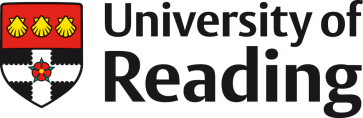 Information on relocation assistance available for new staffintroductionThe University recognises that to attract staff and to facilitate the relocation of a home or family to live in a new country or area, relocation assistance may form an important part of an attractive employment offer.  Relocation Assistance is available for the appointment of new staff to certain posts within the University.  Relocation Assistance is not a contractual benefit and will not be offered in all circumstances, the University will exercise its discretion whether to offer relocation assistance to new appointments in accordance with this guidance. Whether or not relocation assistance is to be offered in individual circumstances will be determined in consultation of the Chair of the Recruitment Panel on a case by case basis with advice from HR where necessary.   Where relocation assistance is offered, this will be detailed in the letter of appointment. Relocation Assistance, where offered, is part of the expenditure of the recruitment process and the costs will be paid by the recruiting department, careful decisions should therefore be made as to when relocation assistance will be offered.ELIGIBILITYA successful applicant to a post at grade 7 and above and who lives more than an hour away from their new University work location (as notified in their letter of appointment) may be offered assistance with their relocation providing they are moving to an address closer to their University work location.  All members of staff are expected to live in a location compatible with the fulfilment of their duties; however it is recognised that this may differ depending on the role that an individual will fulfill; where relocation assistance is offered it is normally expected that staff will move to an address that is within reasonable daily travelling distance of their University work location and at least 10 miles closer to their University work location than their current address. Exceptions to this must be agreed in advance (in writing) with the Head of School / Function and the Director of Human Resources.If relocation assistance is to be offered this will be discussed with the applicant at the time when the appointment is offered, confirmed by the Chair of the Recruitment Panel and will be confirmed in the letter of appointment.New employees to appointments for an initial fixed term of up to and including 24 months are not eligible for relocation assistance.  Fixed term appointments of more than 24 months, may be entitled to relocation assistance as agreed with the Chair of the Recruitment Panel.LEVEL OF RELOCATION ASSISTANCEThe maximum sum which can be claimed in respect of relocation assistance will be specified in the letter of appointment based on the following;*In all cases expenditure may only be in line with HMRC allowable expenses and payment will be made only against submitted receiptsALLOWABLE EXPENSESRelocation expenses claimed in line with the HM Revenue & Customs guidance will not incur a tax charge to the individual; the University anticipates that only expenses in line with the HMRC guidance will be paid.The HMRC guidance covers the following expenses:Buying or selling a home - legal and estate agent fees connected with the sale and purchase of residence; survey fee on the property which is finally purchased;Travelling and Subsistence in connection with relocating - in the case of appointees from overseas, one adult economy fare from the appointee’s place of residence.Transporting Belongings / Moving - the costs of storage (where it is not possible for the employee to move immediately into their new home); the cost of the removal of household effects, including books, from the old home to the new home only; the disconnection and reconnection of appliances, including telephone installation/transfer charges;Replacement of Certain Domestic Goods – purchase of certain things for a new home although there are restrictionsThis is only a brief summary of the expenses which are covered by HM Revenue & Customs regulations: please check this link for detailed guidance. https://www.gov.uk/expenses-and-benefits-relocation Relocation assistance is provided against paid invoices and must be accompanied by proof of expenditure (i.e. receipts / invoices) in order to meet the HMRC regulations From time the time, the University may offer additional relocation assistance, however such schemes where offered are part of the maximum allowable relocation assistance to avoid incurring individual tax liability.TIME LIMIT FOR CLAIMSHM Revenue & Customs regulations place a time limit on the claim for relocation assistance; all claims for relocation assistance must be paid by the end of the tax year following the commencement of the new appointment.For example:Employee A commences employment on 1 July 2023: they must accurately submit their final claim and it must be paid by the end of the 2024/25 tax year, i.e. 5 April 2025.Employee B commences employment on 1 March 2024: they must accurately submit their final claim and it must be paid by the end of the 2024/25 tax year, i.e. 5 April 2025.In exceptional circumstances, the Director of Human Resources may agree that Relocation Assistance can be claimed outside of the above HMRC guidance. However the member of staff then becomes liable for the tax due on the Relocation Assistance and this will not be paid by the University.APPLICATION TO COUPLESThe HM Revenue & Customs rules also restrict the allowance to the move of one home. Consequently, where a couple (whether married, in a civil partnership or cohabiting) are both appointed to positions at the University, only one will be entitled to relocation assistance under this scheme. Where this applies, the new appointees should confirm with HR who will claim entitlement for the Relocation Assistance.LEAVING THE UNIVERSITYIn view of the significant costs involved in providing relocation assistance any member of staff who resigns from their post within the first two years of commencing their appointment will be required to repay a percentage of the money they have received according to the following scale:Resignation during first year: 75%Resignation within second year: 50%The sum must be repaid to the University no later than the final day of employment and will be deducted from the final salary payment. (Should this be insufficient to cover the outstanding debt the individual will be asked to reimburse the University immediately by some other means acceptable to the University).Version controlJob GradeContract TypeRelocation within the UKInternational Relocation Professorial or Senior Grade 9 Professional & Managerial AppointmentsPermanent Contract or Fixed Term Contract of more than 24 monthsMaximum of £8,000 relocation assistanceMaximum of £8,000 relocation assistanceGrade 8 Associate Professor or Grade 8 Professional & Managerial AppointmentsPermanent Contract or Fixed Term Contract of more than 24 monthsMaximum of £2,000 relocation assistanceMaximum of £4,000 relocation assistanceGrade 7 Lecturer or Grade 7 Professional & Managerial AppointmentsPermanent or Fixed Term of more than 24 monthsMaximum of £1,000 relocation assistanceMaximum of £1,500 relocation assistanceGrade 6 Teaching or Research Fellows, PDRA’s and Grade 6 Professional & Managerial AppointmentsPermanent or Fixed Term Contract of more than 24 monthsNo relocation assistance availableMaximum of £500 relocation assistanceGrade 1-5Permanent or Fixed Term ContractsNo relocation assistance availableNo relocation assistance availableVersion KeeperReviewedApproved byApproval date1.0HREvery four yearsStaffing CommitteeJune 2017